ST DUNSTAN’S, CHEAM, C of E PRIMARY SCHOOLAPPEAL FORMThis form must reach the school by the closing date for appeal applications, which is 13th May 2024 at 4.00pm. There can be no guarantee that your appeal will be heard if it does not arrive by the closing date.Please tick the following as applicable.I wish to attend the appeal hearing in person			Yes         		No   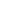 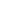 I will be bringing another person with me to the appeal		Yes 		No 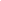 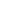 NAME OF COMPANION………………………………………………………….	RELATIONSHIP TO YOU…………………………..………I will be bringing someone to represent me at the appeal		Yes 		No 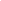 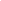 NAME OF REPRESENTATIVE……………………….……………………..……	Dates I am NOT available for an appeal hearing………………………………………………………………………………..………………………Signed:							Print name:Date:Please return this form and any additional paperwork to:The Clerk to the Admissions Appeals Panel, c/o St Dunstan’s, Cheam, C of E Primary SchoolAnne Boleyn’s Walk, Cheam, Surrey, SM3 8DFBY THE CLOSING DATESURNAME OF STUDENT:	……………………………………………………… FIRST NAME:	………………………………………………………DATE OF BIRTH:		…………………………………………………………………………………………………………………………………………CURRENT SCHOOL:	…………………………………………………………………………………………………………………………………………NAME OF PARENT/GUARDIAN:		…………………………………………………………………………………………………………………………………………ADDRESS:		…………………………………………………………………………………………………………………………………………			………………………………………………………………………………POST CODE ………………………………………TELEPHONE NOS:		HOME:………………………………………………………………………………………………………………………………			WORK: ……………………………………………………………………………………………………………………………			MOBILE:	……………………………………………………………………………………………………………………………Please state below the reasons why you wish to appeal against the Governing Body’s decision not to offer your child a place at St Dunstan’s, Cheam, C of E Primary School.  You may continue on a separate sheet if necessary.If you are including written evidence to support your appeal, please list here what it is (for example, doctor’s letter, letter from other educational professional etc). Is there any additional information that we need to know for the proper conduct of the appeal? For example, do you have difficulties with mobility, do you have a visual impairment?